                Адреса: Љубомира Стојановића 38а, локал бр. 1, 11108 Београд, Србија,                Поштански адресни код (ПАК): 136912, Телефон: +381 (0)11 2681-732              Рачун бр: 145-18109-65 Еxpobank, ПИБ: 101287724, Мат.бр: 07057717            Web site: http://www.atletskisavezbeograda.com              E-mail: atletskisavezbeograda@gmail.comATLETSKIM KLUBOVIMA BEOGRADA АТLETSKIM KLUBOVIMA SRBIJERASPISOTVORENO (klubovi iz Srbije) PRVENSTVO BEOGRADA U DVORNI ZA ST. PIONIRE/КЕ OKVIRNA SATNICA TAKMIČENJA- U tehničkim disciplinama (skok u dalј, skok uvis i bacanje kugle) svi takmičari/ke imaju    pravo na tri pokušaja. Prvih osam (iz beogradskih klubova) sa najbolјim rezultatima i svi ostali koji   su postigli rezultat među prvih osam imaju pravo na još tri pokušaja. - Konačnu satnicu će organizator objaviti kada budu zaključene prijave.- Organizator zadržava pravo izmene satnice na licu mesta.     ATLETSKI SAVEZ BEOGRADA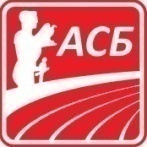 Organizator:Atletski savez BeogradaMesto:Atletska dvorana, Bulevar oslobođenja 54, Beograd Vreme:Nedelja, 11. februar 2024. godinePočetak:12:00 Pravo učešća:St.pioniri/ke (2009-2010) i ml. pioniri/ke (2011-2012).Prijavljivanje:Prijave slati preko online sistema Open Track najkasnije do srede, 07. februara 2024. godine do 24:00h. Posle ovog datuma biće prihvaćene kao prijave na licu mesta, uz nadoknadu.Propozicije:Takmičari/ke mogu nastupiti u dve discipline. Od dve dozvoljene discipline samo jedna može biti trka na 800m ili duža po tačci 16.2.4, stav 2, Propozicija za takmičenja ASB 2023-2024.Takmičari/ke klubova koji nisu iz Beograda (klubovi iz Srbije) takmiče u konkurenciji, uz plaćanje startnine, а takmičari/ke koji nisu iz Srbije takmiče van konkurencije (VK) bez mogućnosti nastupa u kvalitetnijoj grupi finalnih trka na 60m, takođe uz plaćanje startnine.13.0060m prepone /Ž/Finale po grupamaVis              /M/Dalj             /Ž/Kugla          /М/13.1560m prepone /М/Finale po grupama13.3060m /Ž/Kvalifikacije13.5560m /М/Kvalifikacije14.201.500m /Ž/Finale14.302.000m /М/Finale14.4060m /Ž/Finale 1. i 2. grupaKugla           /Ž/14.5060m /М/Finale 1. i 2. grupaVis              /Ž/15.00800m /Ž/Finale po grupamaDalj            /М/15.15800m /М/Finale po grupama15.30300m /Ž/Finale po grupama15.50300m /М/Finale po grupama